Zeitplan Facharbeit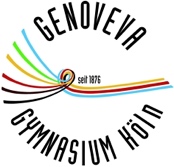 Bis 08.11.19 	Abgabe der Wahlzettel mit Erst,-Zweit und Drittwunsch in A007 (Briefkasten). (Neu einsetzende Fremdsprachen sind ausgenommen, es sei denn der Schüler ist Muttersprachler)22.11.19 	Festlegung/ Bekanntgabe des Facharbeitskurses am Aushang des Q1-BoardsBis 16.12.19		Erstes Beratungsgespräch mit dem Kurslehrer: Festlegung der Themenstellung der FA (Rahmenthema)Weihnachtsferien	Phase der Auswahl und Beschaffung der Materialien bzw. Literatur, Ordnen und Durcharbeiten des Materials, Erstellung der Gliederung (Grob- und Feingliederung), thematische Orientierung (einlesen!). Eigenständige Orientierung in der Zentralbibliothek, Beantragung eines Bibliotheksausweises in der Zentralbibliothek und in der Kölner Uni/FH – gebührenfrei! Antrag auf Mitgliedschaft unter: Zentralbibliothek-stadt koeln.de   ServiceMitgliedschaftAntrag auf Mitgliedschaft runterladenPersonalausweis und Unterschriften der Erziehungsberechtigten notwendigBis 17.01.20		Festlegung der Gruppen für die Bibliothekstage mit Treffpunkt, Uhrzeit etc (siehe Q1-Brett)21./22.01.20		Bibliothekstage  (Mitzubringen sind: Themenstellung, Gliederung und Vorbereitung eines Fragenkatalogs)Bis 01.04.20	Abgabe der Facharbeit in A007